ГАННІВСЬКА ЗАГАЛЬНООСВІТНЯ ШКОЛА І-ІІІ СТУПЕНІВПЕТРІВСЬКОЇ СЕЛИЩНОЇ РАДИ ОЛЕКСАНДРІЙСЬКОГО РАЙОНУКІРОВОГРАДСЬКОЇ ОБЛАСТІНАКАЗвід 31 серпня 2021 року                                                                                                   № 139с. ГаннівкаПро рекомендації щодо організації протиепідемічних заходів у закладах освіти в період карантину(COVID-19)Відповідно до тимчасових рекомендацій щодо організації протиепідемічних заходів у закладах освіти в період карантину в зв’язку з поширенням коронавірусної хвороби (COVID -19) та з метою попередження захворюваностіНАКАЗУЮ:Завідувачу філії МІЩЕНКО М.І.: забезпечити контроль за дотриманням входу до приміщення школи здобувачів освіти та працівників закладу згідно з графіком чергування педагогічних працівників.;не допускати на робоче місце працівників з ознаками гострого респіраторного захворювання або підвищеною температурою тіла понад 37,2;Заступнику директора школи з навчально-виховної роботи ПОГОРЄЛІЙ Т. М.:  забезпечити проведення класними керівниками перед початком занять опитування здобувачів освіти щодо їх самопочуття та наявності симптомів респіраторної хвороби. В разі виявлення ознак гострої респіраторної хвороби здобувачі знань тимчасово ізолюються в ізолятор, інформуються батьки;розробити та затвердити алгоритм дій на випадок надзвичайної ситуації, пов’язаною з реєстрацією випадків захворювання на COVID -19 серед учнів та працівників до 01.09.2020 року.Затвердити графік чергування педагогічних працівників. (додаток 1)Черговим педагогічним працівникам контролювати дотримання  правил входу в заклад освіти:здобувачі освіти та працівники школи входять до школи через центральний вхід та вхід для молодшої ланки згідно з графіком:7.008.008.15рух по території школи та в приміщенні закладу здійснювати по розміткам на підлозі;використовувати засоби індивідуального захисту (респіратор або захисну маску, в тому числі виготовлених самостійно);проводити термометрію безконтактним термометром, дані записувати до журналів скринінгу температур працівників школи та здобувачів освіти;Завідувачу господарством ЦАР А.В.забезпечити централізований збір використаних засобів індивідуального захисту, паперових серветок в окремі контейнери(урни) з кришками та поліетиленовими пакетами, з подальшою утилізацією згідно з укладеною угодою на вивіз твердих побутових відходів;31 серпня провести навчання працівників щодо одягання, використання, зняття засобів індивідуального захисту, їх утилізації;забезпечити умови для дотримання працівниками правил особистої гігієни(рукомийники, мило рідке, паперові рушники (або електросушарки), антисептичні засоби для обробки рук;організувати на вході в приміщення школи місце для обробки рук антисептичним засобом. Позначити місце для обробки рук яскравим вказівником про правила та необхідність дезінфекції рук;забезпечити використання розмітки на підлозі;забезпечити після проведення занять у кінці робочого дня проведення очищення та дезінфекцію поверхонь (в тому числі дверних ручок, столів, місць для сидіння, поручнів, тощо);забезпечити після кожного навчального заняття провітрювання впродовж не менше 10 хвилин;під час організації харчування забезпечити відстань між столами не менше 1,5 метра та розмістити за столом не більше 4-х осіб;забезпечити місце для тимчасової ізоляції здобувачів освіти в разі виявлення ознак гострої респіраторної хвороби;Педагогу-організатору ШКУРАТЬКО С.А.:обмежити проведення масових заходів;розмістити інформацію про необхідність дотримання респіраторної гігієни та етикету кашлю.Контроль за виконанням даного наказу залишаю за собою.Директор школи                                                                                                                 О КанівецьЗ наказом ознайомлені:                                                                         М.МіщенкоТ. ПогорєлаА.ЦарС.ШкуратькоДодаток № 1до наказу директора школивід 31.08.2021 року № 139Графік чергування по школіПонеділок Вівторок Середа Четвер П’ятницяЧерговий адміністраторМіщенко М.І.Погорєла Т.М.Шкуратько С.А.Іщенко І.В.Шкуратько С.А.Старший черговийЧеча М.О.Рябошапка Ю.В. Ляхович І.Б.Іванова О.В.Дудник Н.В.Черговий вчитель: І поверхМовчан Л.В.Кращенко О.В.Коломієць О.М. Гирик В.І.Борєйко Б.В. ІІ поверх Голощук А.М.Лісайчук Н.С. Хомич Л.М. Піцик М.С. Тузніченко В.І.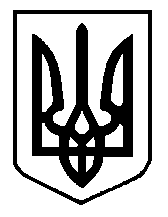 